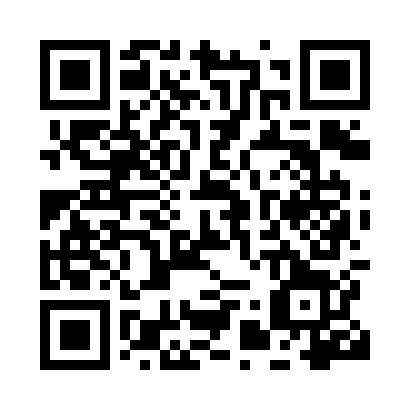 Prayer times for Liege, BelgiumMon 1 Apr 2024 - Tue 30 Apr 2024High Latitude Method: Angle Based RulePrayer Calculation Method: Muslim World LeagueAsar Calculation Method: ShafiPrayer times provided by https://www.salahtimes.comDateDayFajrSunriseDhuhrAsrMaghribIsha1Mon5:177:131:415:158:1110:002Tue5:147:111:415:168:1210:023Wed5:127:091:415:178:1410:044Thu5:097:061:415:188:1610:065Fri5:067:041:405:188:1710:086Sat5:037:021:405:198:1910:107Sun5:007:001:405:208:2110:138Mon4:586:581:395:218:2210:159Tue4:556:561:395:228:2410:1710Wed4:526:531:395:228:2510:1911Thu4:496:511:395:238:2710:2212Fri4:466:491:385:248:2910:2413Sat4:436:471:385:258:3010:2614Sun4:406:451:385:258:3210:2815Mon4:376:431:385:268:3310:3116Tue4:346:411:375:278:3510:3317Wed4:316:391:375:278:3710:3618Thu4:286:371:375:288:3810:3819Fri4:256:351:375:298:4010:4120Sat4:226:331:375:308:4110:4321Sun4:196:311:365:308:4310:4622Mon4:166:291:365:318:4510:4823Tue4:136:271:365:328:4610:5124Wed4:106:251:365:328:4810:5325Thu4:076:231:365:338:4910:5626Fri4:046:211:355:348:5110:5927Sat4:016:191:355:348:5311:0128Sun3:576:171:355:358:5411:0429Mon3:546:151:355:368:5611:0730Tue3:516:131:355:368:5711:10